                                           Continuidad pedagógica Grados: 5º “A” y 5º “B” (TM)Materia: MatemáticaDocente: Karina A. Catarino.Punto 1:Repaso de las páginas trabajadas hasta el momento del libro “Los Matemáticos de 5º “.Realizar  las actividades de la página 15, en su totalidad.Realizar las actividades de la página 16, en su totalidad. Punto 2:Resuelve la siguiente actividad (imprimir y pegar en la carpeta de Matemáticas. En caso de que no la puedan imprimir, copien el cuadro o las respuestas en la carpeta)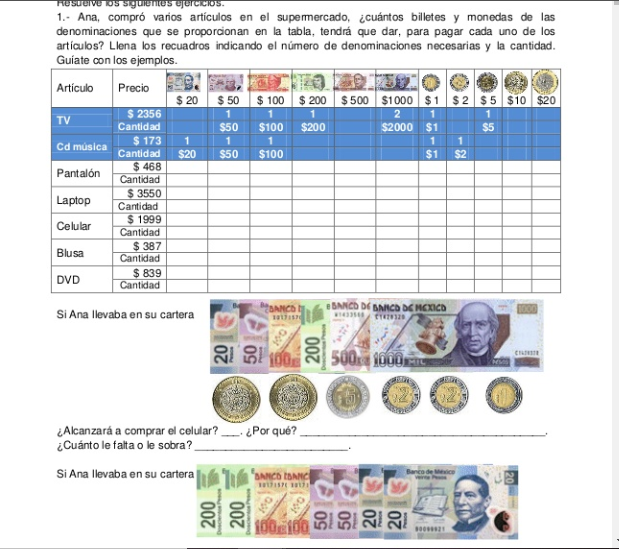 Punto 3:Realizar las actividades de la página 18, del libro “Los Matemáticos de 5º”, en su totalidad.